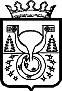 АДМИНИСТРАЦИЯ МУНИЦИПАЛЬНОГО ОБРАЗОВАНИЯОМУТНИНСКИЙ МУНИЦИПАЛЬНЫЙ РАЙОНКИРОВСКОЙ ОБЛАСТИПОСТАНОВЛЕНИЕ_____________									№ _______г. ОмутнинскО внесении изменений в муниципальную программу «Развитие образования Омутнинского района Кировской области»на 2014 – 2020 годы	С целью приведения нормативных правовых актов в соответствие с действующим законодательством администрация муниципального образования Омутнинский муниципальный район Кировской области ПОСТАНОВЛЯЕТ:	1. Внести в муниципальную программу «Развитие образования Омутнинского района Кировской области» на 2014-2020 годы, утвержденную постановлением администрации муниципального образования Омутнинский муниципальный район Кировской области от 14.11.2013 № 2630 (с изменениями от 30.12.2013г.) следующие изменения:	1.1. В разделе «Паспорт муниципальной программы «Развитие образования Омутнинского района Кировской области» на 2014-2020 годы строку «Объемы ассигнований муниципальной программы» изложить в следующей редакции:1.2. В разделе 5 «Ресурсное обеспечение муниципальной программы» таблицу 1 изложить в следующей редакции:	1.3. Приложение 3 «Расходы на реализацию муниципальной программы за счет средств бюджета Омутнинского района» изложить в новой редакции. Прилагается.	1.4. Приложение 4 «Прогнозная (справочная) оценка  ресурсного обеспечения реализации муниципальной программы за счет всех источников финансирования» изложить в новой редакции. Прилагается	2. Контроль за выполнением настоящего постановления возложить на заместителя главы администрации муниципального района по социальным вопросам Шаталова И.В.Глава администрации муниципального образованияОмутнинский муниципальный районКировской области                                                                           А.В. МалковОбъемы ассигнований муниципальной программыОбщий объем финансирования муниципальной программы составляет 2616022 тыс. рублей, в том числе: за счет средств областного бюджета 1683215, районного бюджета  932807 тыс. рублейНаправленияфинансирования муниципальнойпрограммыОбъем финансирования муниципальной программыВ 2014-2020 года(тыс. рублей)Объем финансирования муниципальной программыВ 2014-2020 года(тыс. рублей)Объем финансирования муниципальной программыВ 2014-2020 года(тыс. рублей)Объем финансирования муниципальной программыВ 2014-2020 года(тыс. рублей)Объем финансирования муниципальной программыВ 2014-2020 года(тыс. рублей)Объем финансирования муниципальной программыВ 2014-2020 года(тыс. рублей)Объем финансирования муниципальной программыВ 2014-2020 года(тыс. рублей)Объем финансирования муниципальной программыВ 2014-2020 года(тыс. рублей)Направленияфинансирования муниципальнойпрограммывсегоВ том числеВ том числеВ том числеВ том числеВ том числеВ том числеВ том числеНаправленияфинансирования муниципальнойпрограммывсего2014год2015год2016год2017год2018год2019год2020годИтого2616022352082366848373419383419393419373419373419